Studijska godina:       	- V i j e ć u -Putem Katedre za Upisati naziv katedrePredmet: Prijava teme završnog radaPredmet i obrazloženje teme: Unijeti obrazloženje temeOsnovna literatura:Navesti osnovnu literaturuSarajevo,  Upisati datum				           	       (podnosilac prijave)______________________________(U dijelu ispod student-ica upisuje ime/na mentora ispod linije potpisa, a mentor-i svojim potpisom ovjerava-ju odabir teme završnog rada i upisuj-e/u datum ovjere ) da student/ica prijavi navedenu temu završnog rada.Sarajevo,  Upisati datum!						    	 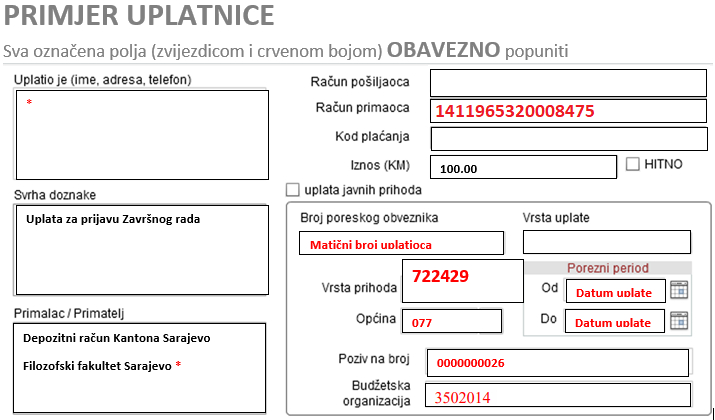 Ime  (očevo ime)  i  prezime studenta:	Upisati ime i prezimeBroj indeksa:Upisati broj indeksaStudent  studija na  Odsjeku:Upisati podatkeSmjer: 	Upisati podatkeNaziv teme:Unijeti naziv temeUpisati ime/na mentora_______________________________Upisati ime i prezime mentora!Ako su imenovana dva mentora upisati ime i prezime drugog mentora!